TC.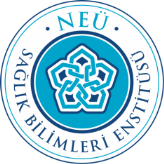 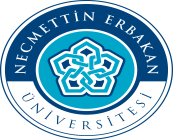 NECMETTİN ERBAKAN ÜNİVERSİTESİSAĞLIK BİLİMLERİ ENSTİTÜSÜMÜDÜRLÜĞÜSAĞLIK BİLİMLERİ ENSTİTÜSÜ MÜDÜRLÜĞÜNEKONYAEnstitünüzün..........................................Anabilim Dalı	programına20..../20…. eğitim-öğretim yılı……...yarıyılında kesin kayıt yaptırma hakkı kazanmış bulunmaktayım. Aşağıdaki formda verdiğim bilgilerde  meydana gelecek değişiklikleri zamanında Enstitüye bildireceğimi, herhangi bir Yükseköğretim kurumunda Tezli Yüksek Lisans veya Doktora programına kaydımın bulunmadığını, doktora ve yüksek lisans eğitimim süresince, tıpta/diş hekimliğinde/veteriner hekimliğinde/eczacılıkta uzmanlık eğitimi almayacağımı, kesin kayıtta verdiğim belgelerimde/bilgilerimde herhangi bir tahrifat yapıldığı, sahte belge kullanıldığı ve/veya yanlış bilgi verildiği tespit edildiği takdirde kazandığım tüm haklardan vazgeçeceğimi, başvuru şartları ile ilgili sonradan tespit edilebilecek eksikliklerden doğacak hukuki sonuçları kabul edeceğimi beyan ederim.Bilgilerinizivegereğiniarzederim.Tarih:AdıSoyadı:İmza:DanışmanTercih TablosuDANIŞMANTERCİHTALEPFORMUDanışmantercihimyoktur.Tercihyapılmadığızamanbilimdalıkurulutarafındanbirdanışmanbelirlenir.Tercihedilendanışmanlarındanışmanlıksayılarıveöğrencitalepetmedurumlarıdadikkatealınarakanabilimdalıkurulutarafındantercihlerinizdışında danışmanbelirlenebilir.Tarih:AdıSoyadı:İmza:ÖğretimYılı/Dönemi20…/20…GüzGüzBaharAnabilimDalıProgramTürüDoktora	YüksekLisans	TezsizYüksekLisansDoktora	YüksekLisans	TezsizYüksekLisansDoktora	YüksekLisans	TezsizYüksekLisansDoktora	YüksekLisans	TezsizYüksekLisansDoktora	YüksekLisans	TezsizYüksekLisansAdıSoyadıT.C.KimlikNumarasıMezunOlunanÜniversiteFakülteveBölüm AdıALESPuanıPuanTürü:PuanTürü:Dönemi:YabancıDilPuanıSınavDili:SınavDili:Dönemi:DiplomaNotuYazışmaAdresiGsmEvTelefonu:EvTelefonu:E-MailİşTelefonu:İşTelefonu:BirinciDerecedenYakınınıntelefonuEngelDurumuVarYokYokÖğrenci Numarası (Bu kısımkesinkayıtsırasındaÖğrenciİşleritarafındandoldurulacaktır).DanışmanTercihiUnvanıAdıSoyadıDanışmanTercihi1DanışmanTercihi2DanışmanTercihi3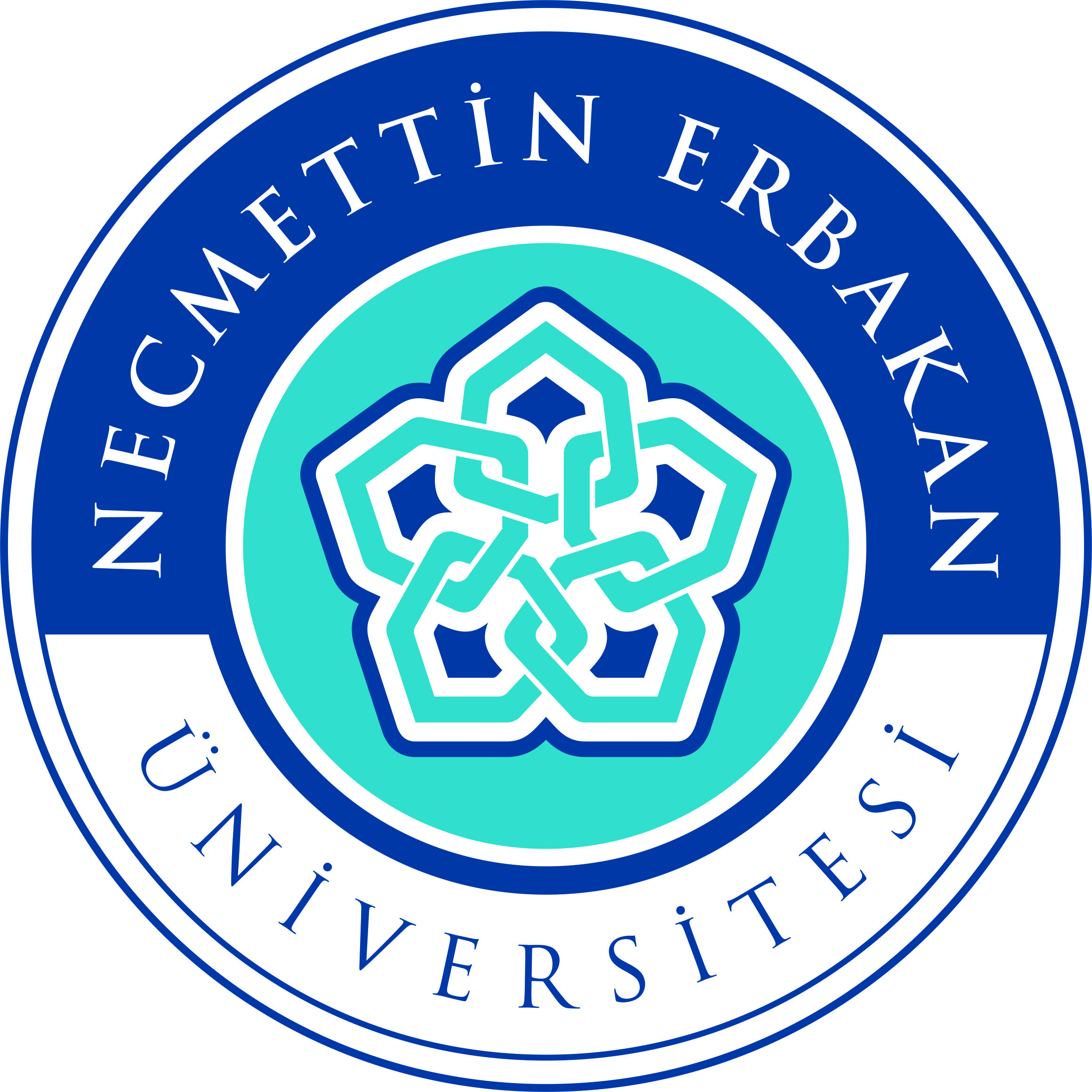 T.C.NECMETTİN ERBAKAN ÜNİVERSİTESİSAĞLIK BİLİMLERİ ENSTİTÜSÜMÜDÜRLÜĞÜ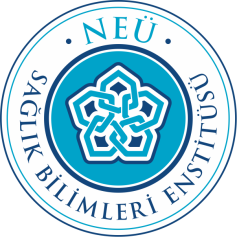 ÖĞRENCİBİLGİLERİÖĞRENCİBİLGİLERİAdıveSoyadıNumarasıAnabilimDalıTelefon/E-mailDanışmanTercihiUnvanıAdıSoyadıDanışmanTercihi1DanışmanTercihi2DanışmanTercihi3